Name __________________________	Date ________________Think SheetWhat did you struggle with today?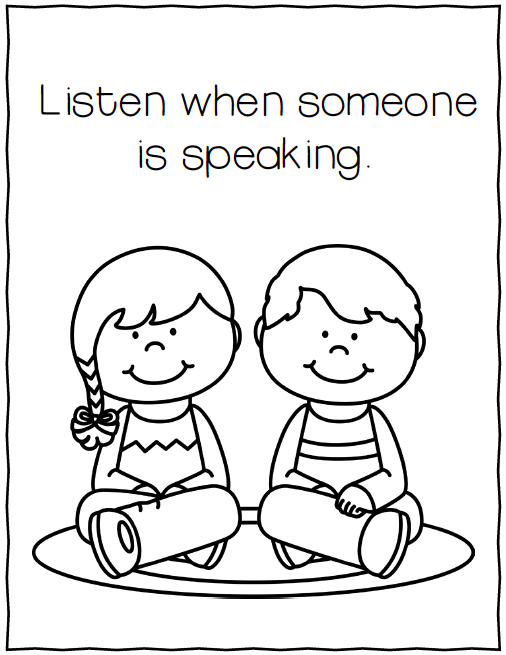 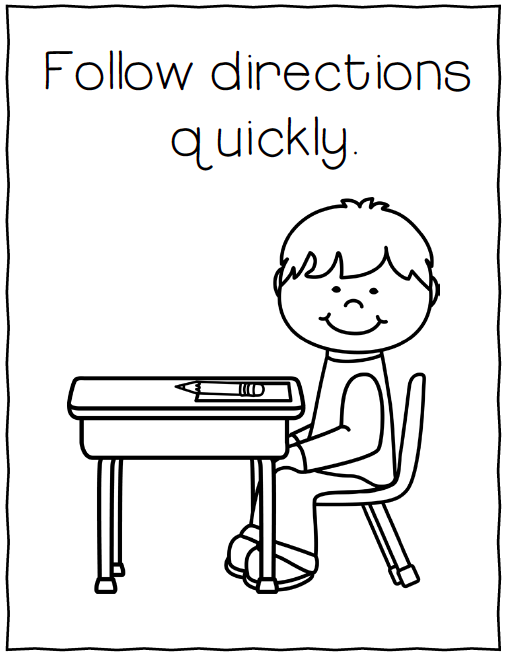 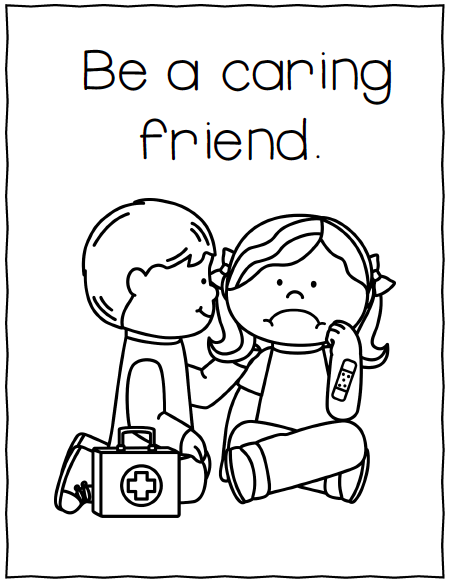 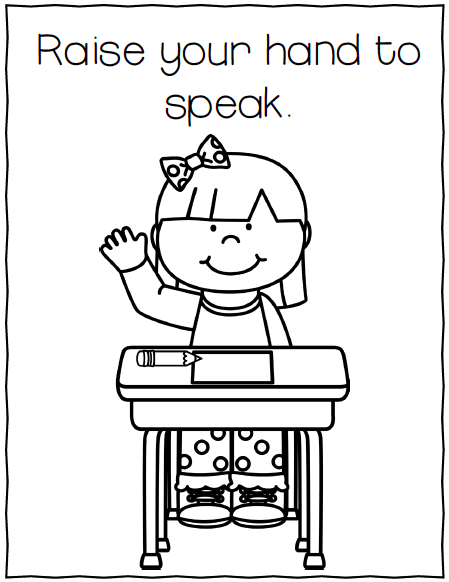 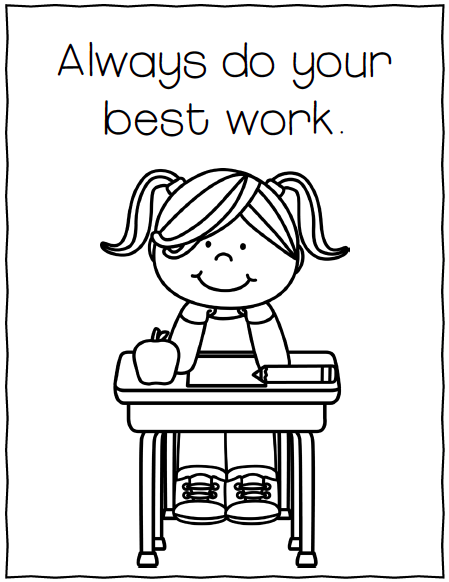 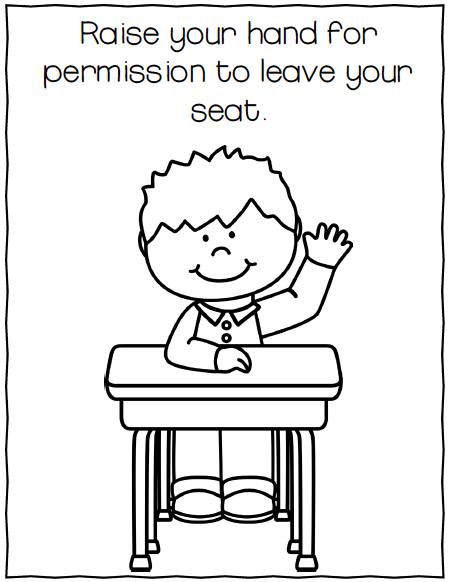 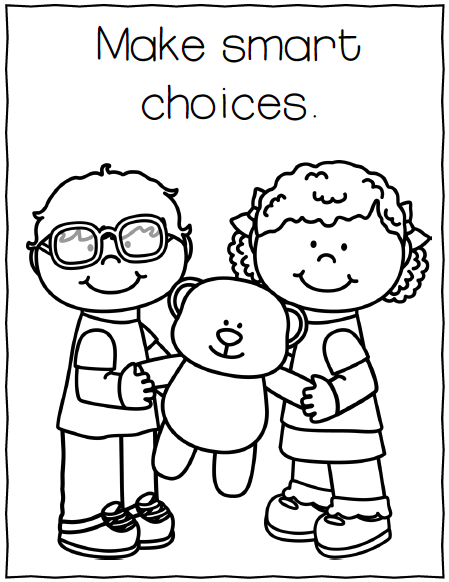 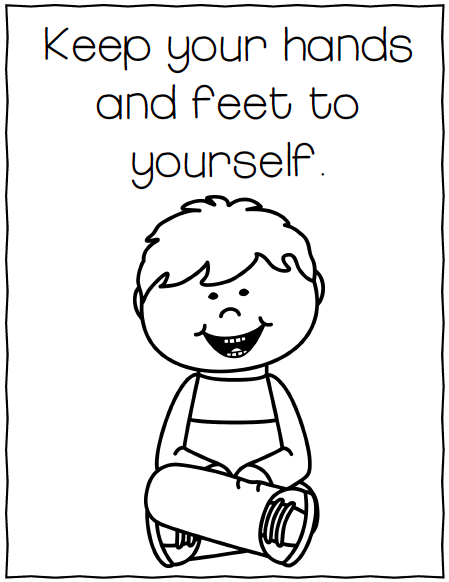 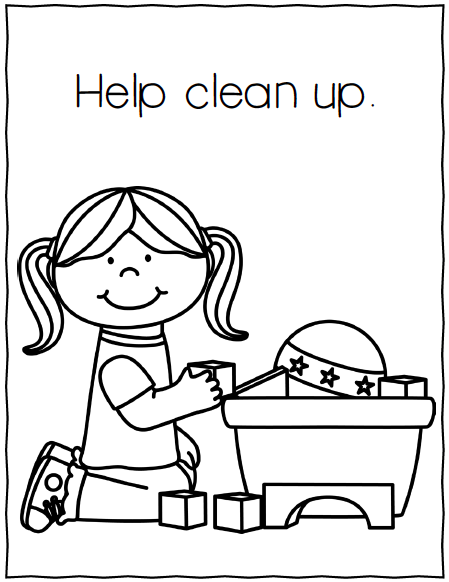 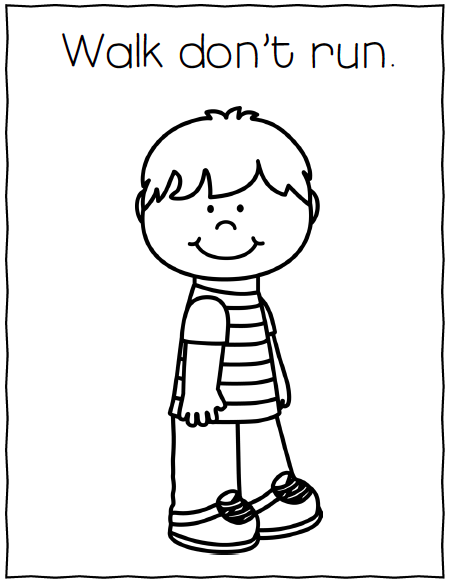 I felt…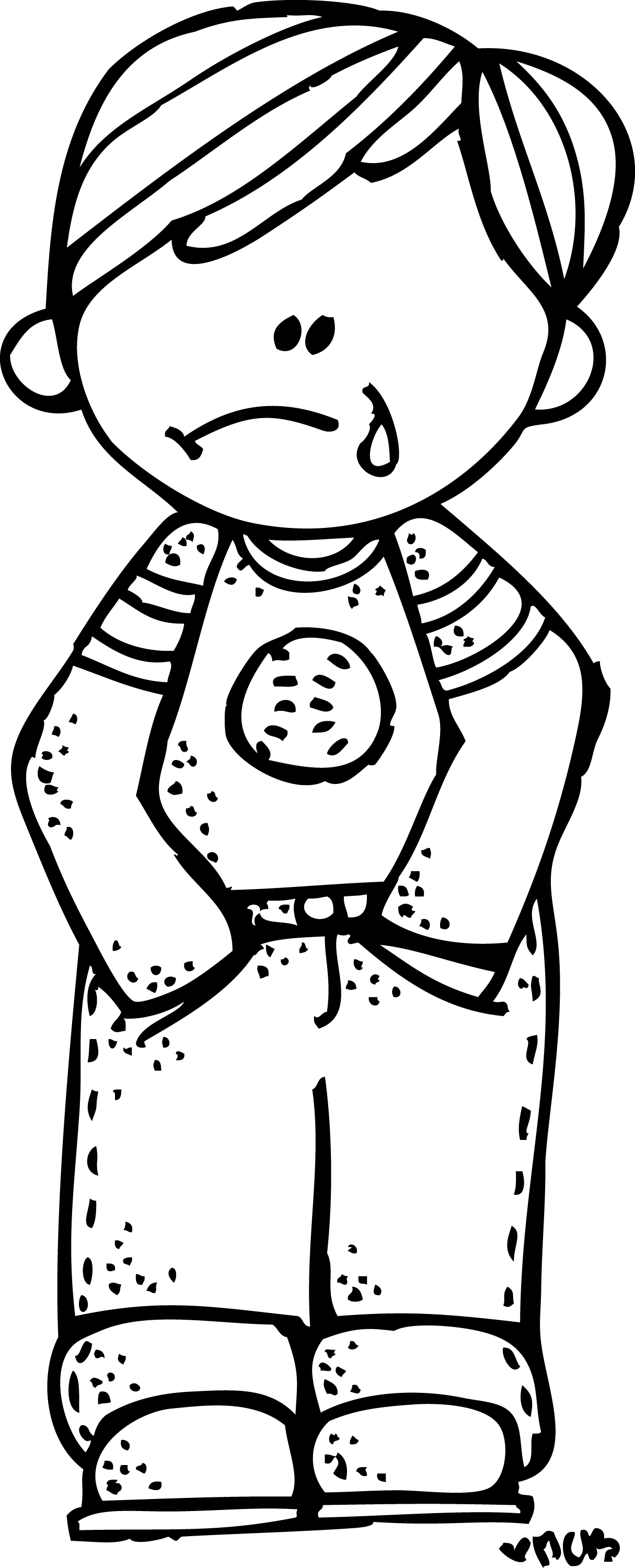 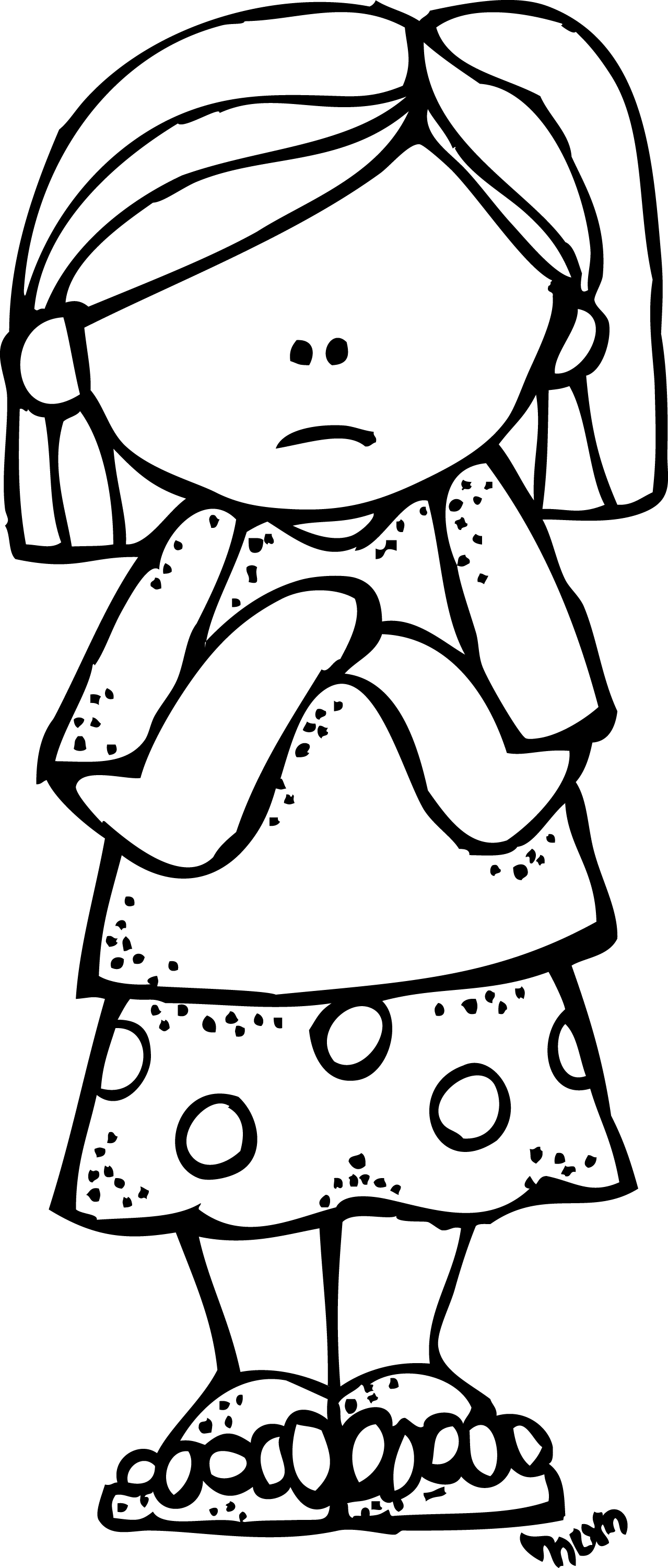 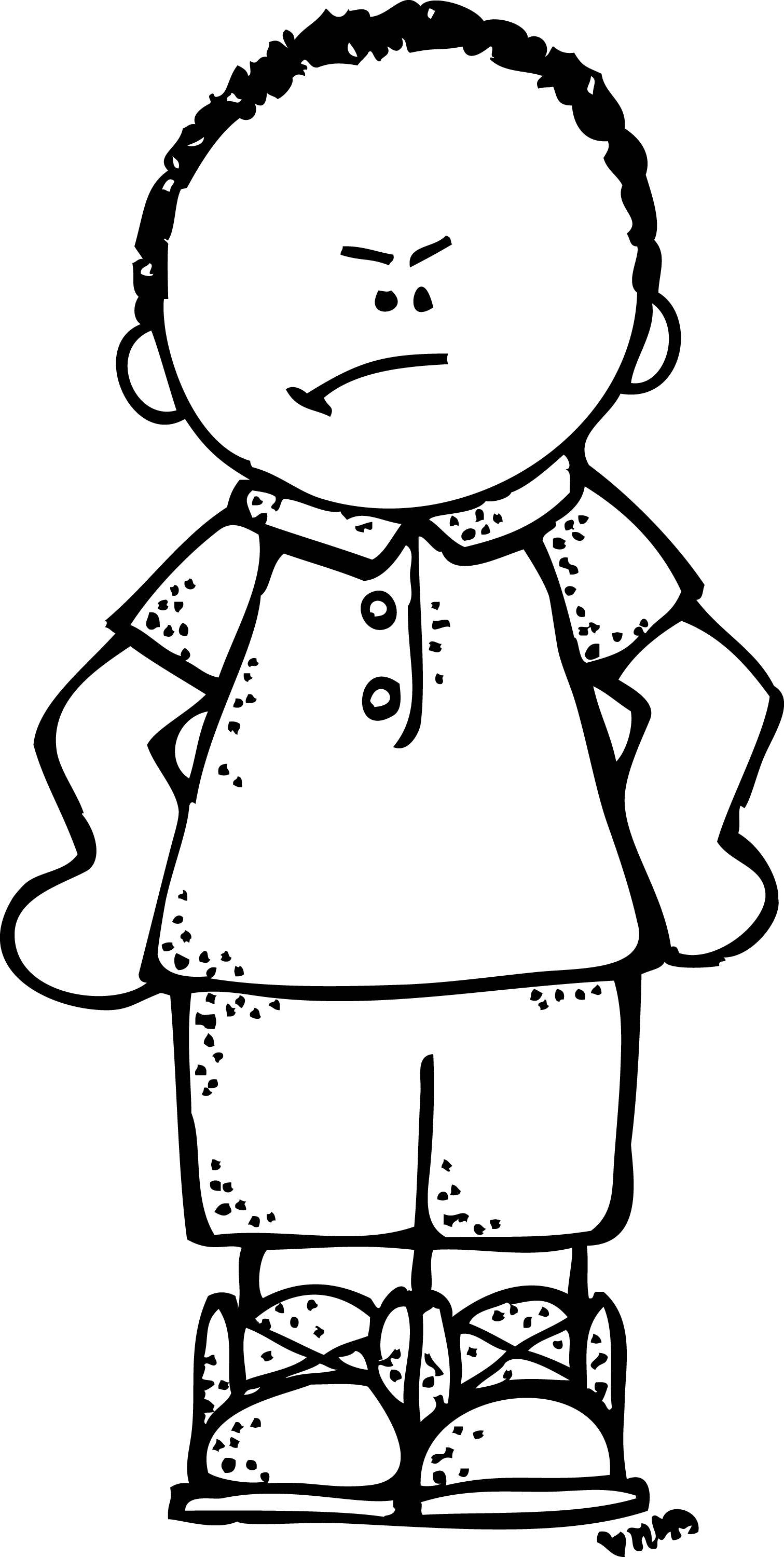 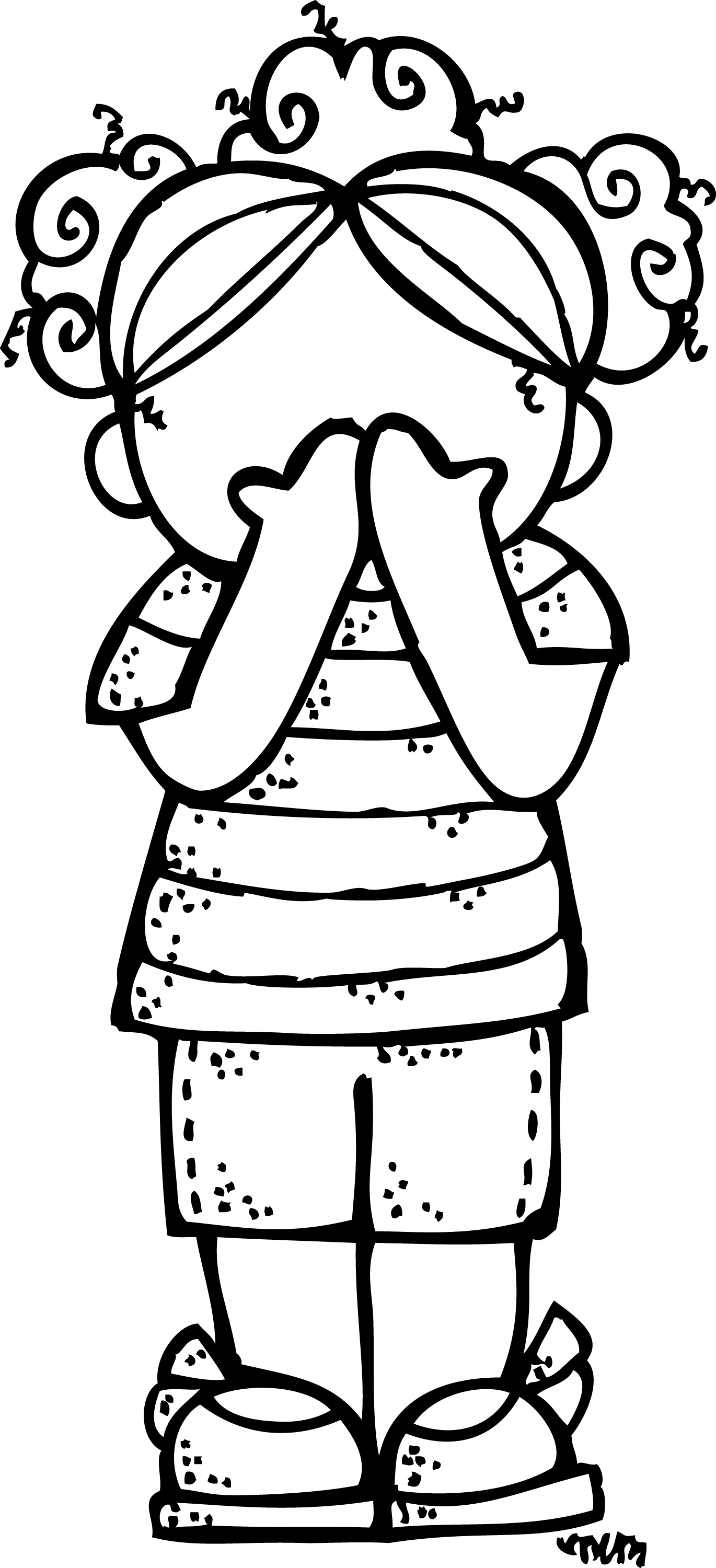 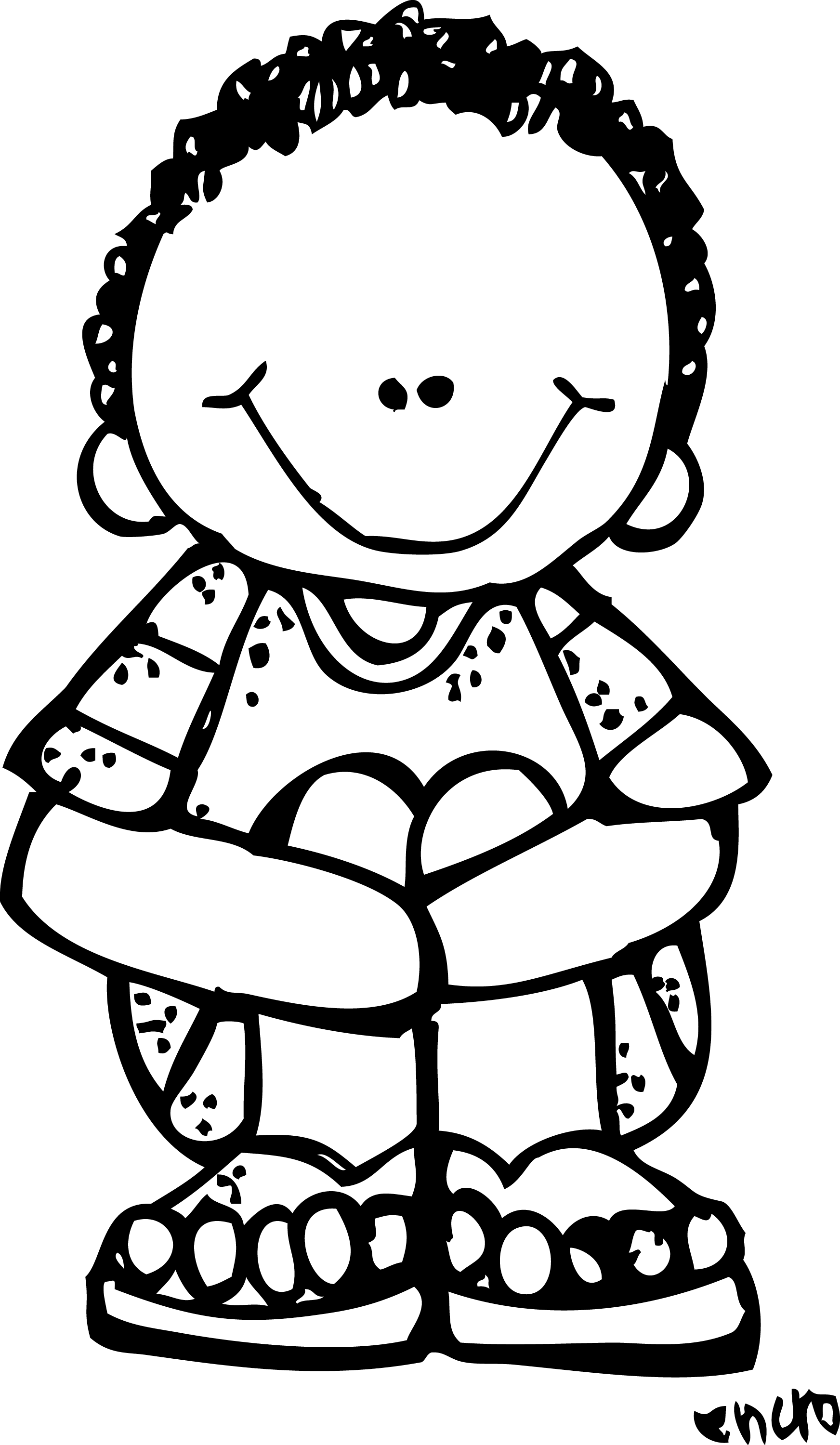           sad             confused             mad               scared           otherNext time a better choice will be…